CURRICULUM VITAE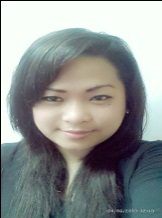 ANAANA.316403@2freemail.com career objective:	 To enhance my professional skills in an effective and creative manner in a challenging position and bringing out to your company with dedication, constructive workplace, enthusiasm, team work and responsibility. SKILLS AND CAPABILITIES:Can write/read/speak Japanese languageTime- efficientCan work under pressure Computer applications related to the work – Microsoft Office Suite Ability to establish and maintain effective relationships with client program management, professional personnel, and others Knows how to deal with a variety of individuals in person and over the telephone. Ability to solve problems and make decisions. Demonstrate values particularly, attracting and retaining customers for life, honesty, integrity and trust in relationships and communications. Ability to work independently on assigned tasks as well as to accept direction on given assignments  Strong attention to detail and ability to meet deadlines Ability to take direction and determine the priority of workload and requests Open communication with supervisor regarding workload, any customer issues and work schedule Polite, courteous and professional manner and appearanceWarm and welcoming personality Able to handle multi-tasking and maintains excellent in communication skillsDependable, strong work ethicpromoter expirience: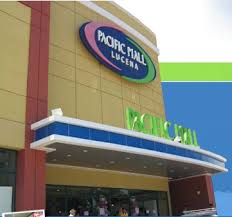 October 2, 2008November 26, 2009PromoterGaisano Mall PhilippinesSCOPE OF WORK:Promote Sales & Services to the Customers Respond to customers’ Needs & Requirements Persuading the Consumer to Buy Product Knowing the Strength & Weaknesses of Competitor Brand Talking Demonstrations Sampling Set and achieve personal sales goals while supporting the goals of the team Greet customers in a timely, professional and engaging manner Provide honest and confident feedback to customers regarding merchandise style and fit Build lasting relationships with customers by contacting them to follow up on purchases, suggest purchase options and invite them to upcoming events Consistently seek new product knowledge to act as an expert for the customer Work as a team player to ensure each customer receives the best service possible Perform daily department sales position maintenance tasks, participate in daily meetings and training, research available inventory and other duties as assignReceptionist EXPIRIENCE:Spinneys Llc 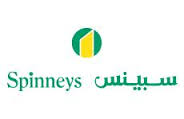 May 10, 2010June 13, 2012Receptionist/CashierAl Rimal  Abu DhabiSCOPE OF WORK:Greet visitors and employees courteously and cater for their special requests, needs and complaintsAnswer and forward phone calls to appropriate individuals and departmentsSchedule customer bookings and guide them.Write letters and email using proper spelling, grammar, and punctuationPrepare incoming and outgoing mail and packagesCoordinate customer payments and billingBuy necessary supplies, snacks and refreshmentsMaintain cleanliness of reception areaWork independently and collaboratively on assigned tasks Handled cashiering tasks
Area of expertise  Sales Expirience: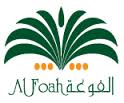 Al Foah LLCOctober 7, 2012April 30, 2016SaleswomanMushrif Zadina BranchCarrefour Abu Dhabi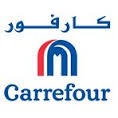 May 1, 2016September 2016MerchandiserAl Foah branchSCOPE OF WORK:Greet customers as they arrive at the store and provide informationContact prospective customers and provide them with information on the company that they are representing and the services providedUp-sell and cross-sell new products or services to existing customersEnsure that appropriate information is available of the product or service being endorsedGuide potential and existing customers to determine and fulfill their purchase needsProcess returns and exchanges in accordance with cashiersMaintain and update sales logs on a periodic basisKeep records of all conversations and interactions with customers.In Charge Expirience:Al Foah LLCAugust 1, 2016PresentShowroom In ChargeSharjah Al Foah ShowroomSCOPE OF WORK:Guide potential and existing customers to determine and fulfill their purchase needsKeep records of all conversations and interactions with customers.Listen to and resolve all customer service complaints.Ensure that all product features are displayed on a product.Demonstrate products, suggest selections that meet customer’s requirements.Explain product features, characteristics and quality of the selected product.Illustrate the similarities and differences between comparable products and explain how these affect the price of the products.Pay attention to the displayed products, ensure that they are displayed in an appropriate way..Place new product on display.Set up advertising displays or arranges product on counters or tables to promote sales.Produce sales invoice. Process returns and exchanges in accordance with cashiersMaintain and update sales logs on a periodic basisEnsure that customer is satisfied in all aspects. Ensure that showroom will not run out of stockReporting to the sales manager or supervisorSending Daily/Weekly/Monthly sales reportSending the attendance of the staffPetty Cash reportMaintain the cleanliness of the products / showroomEDUCATIONAL BACKGROUND:College:A.m.a computer collegeLucena city philippines2004-2005High school:Quezon national high schoolLucena city philippines2000-2004ADDITIONAL STRENGTHS:Outgoing, energeticMultilingual: Tagalog  English Japanese, ArabicKnows how to speak, read and write JapaneseExperience in making and decorating trays for chocolates and datesTRAINING AND SEMINAR ATTENDED:Personal hygine 				Customer service 				Grooming standardEssential food safety traning Correspondence HandlingPhone EtiquetteReception MaintenanceBill ProcessingCalendar ManagementCall ForwardingReception CleanlinessLog KeepingCustomer ServiceSupply Ordering